Le mardi 26 septembre, nous sommes allés à la médiathèque. Les intervenants de la médiathèque nous ont raconté de belles histoires puis nous avons choisi des livres que nous avons feuilletés. 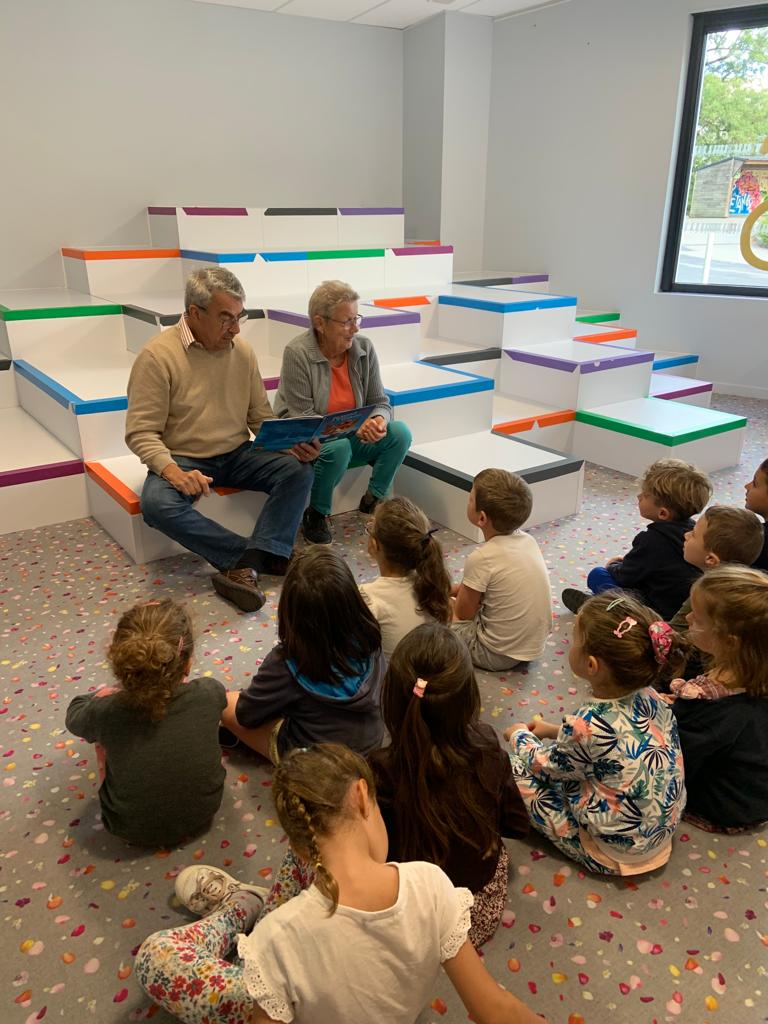 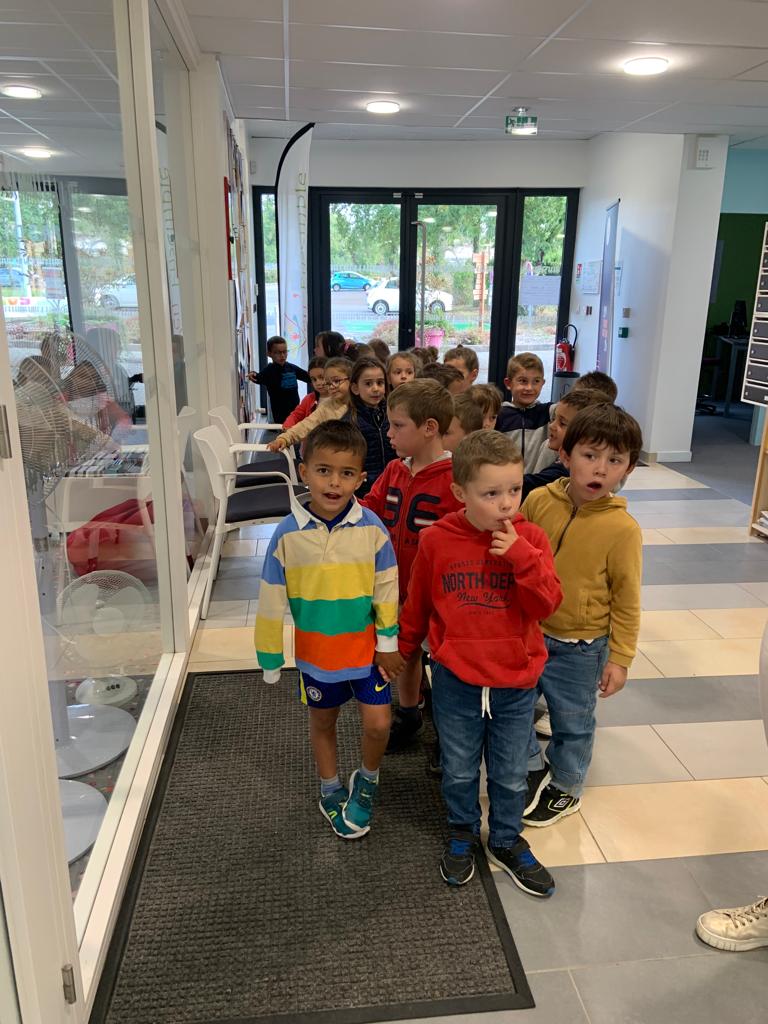 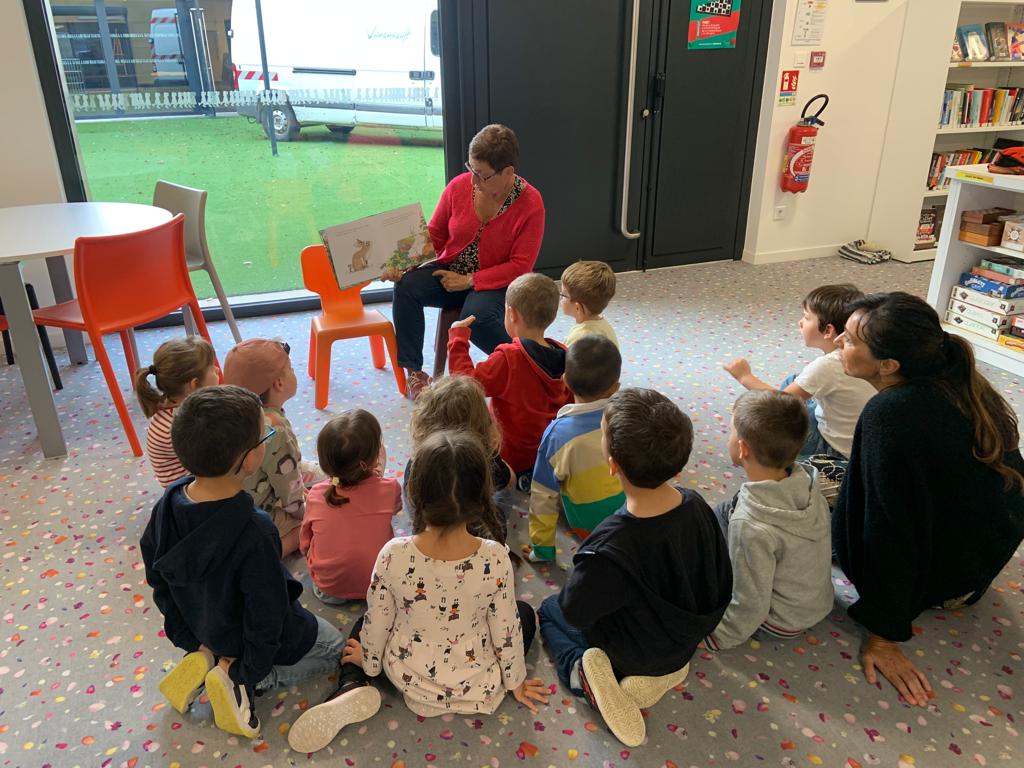 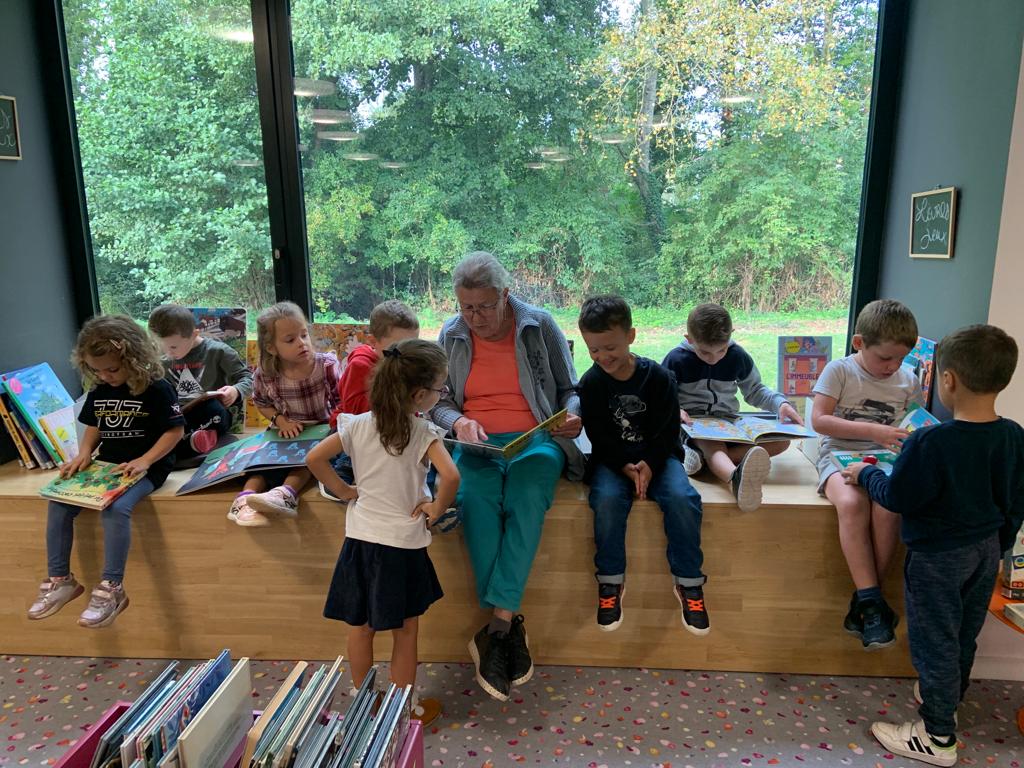 Le 29 septembre, nous sommes allés au salon artistique à l’Ilot des Arts. Nous avons découvert de magnifiques peintures, photos et sculptures réalisées par des artistes vendéens très talentueux.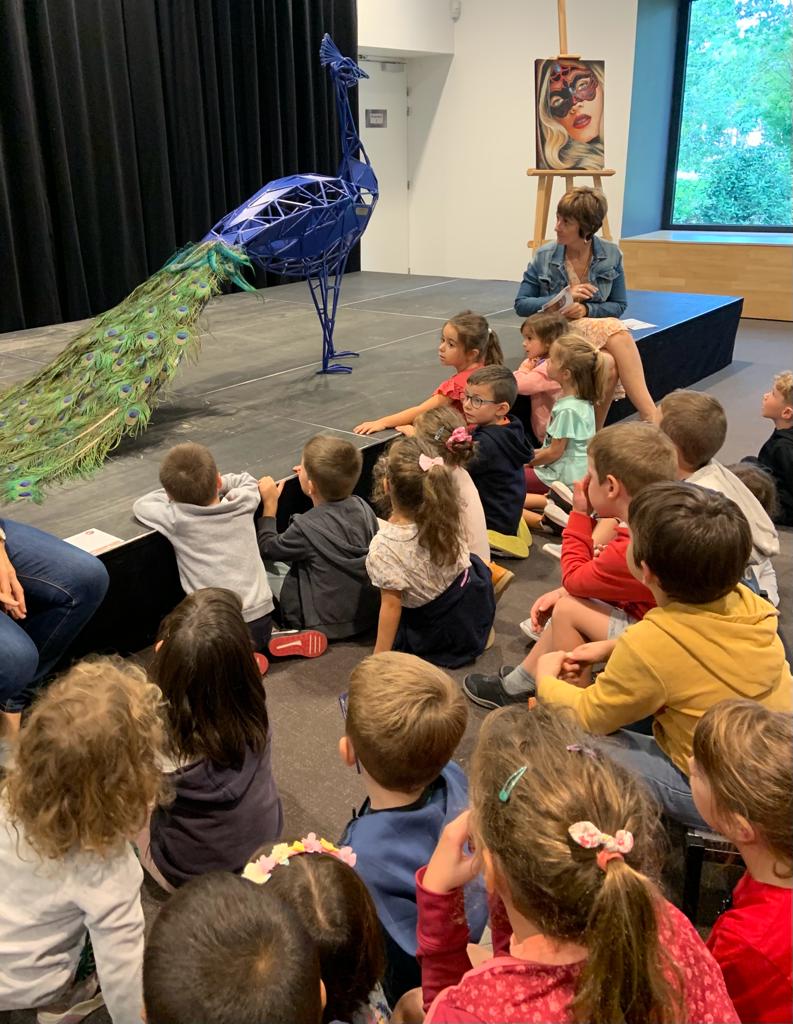 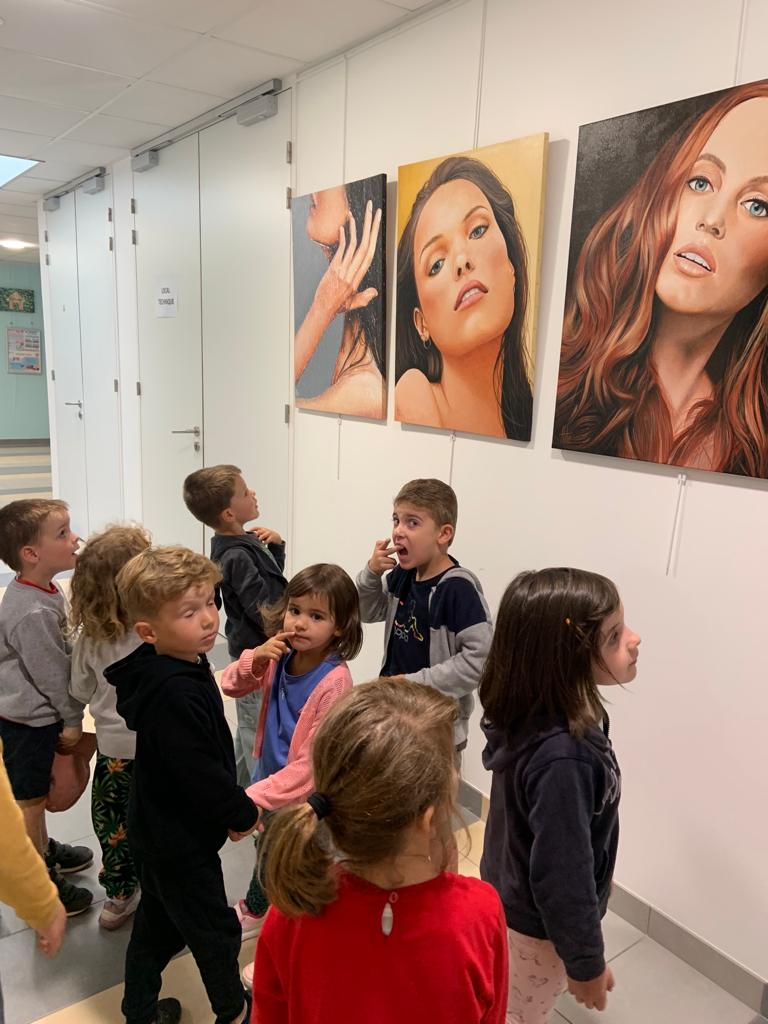 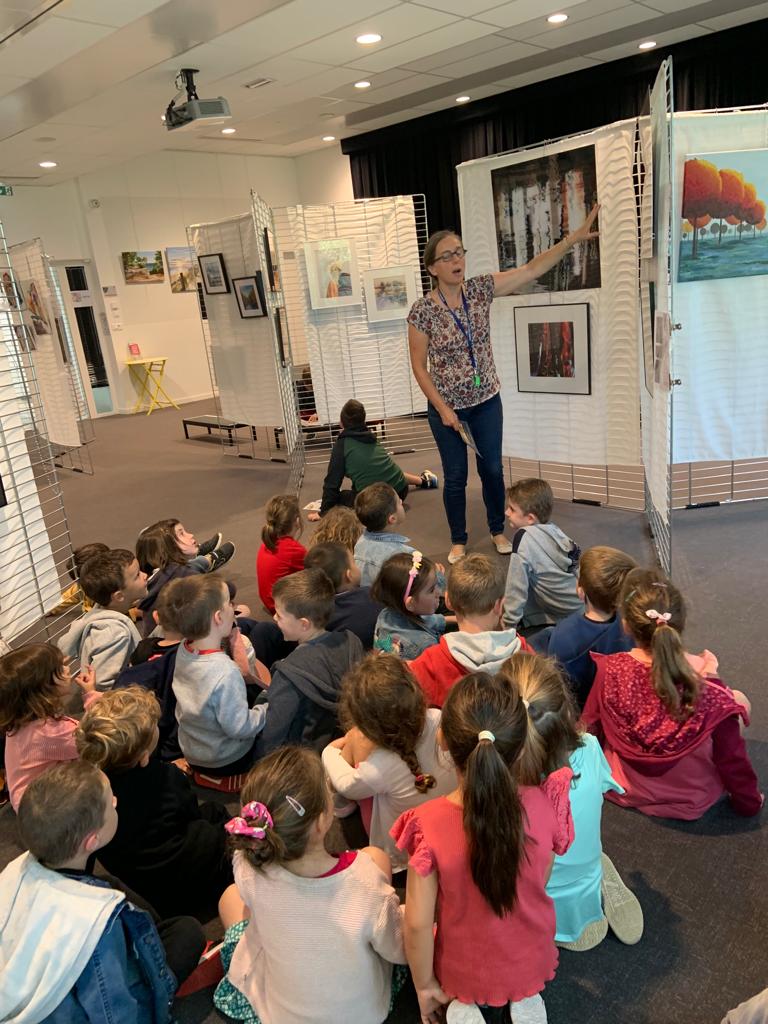 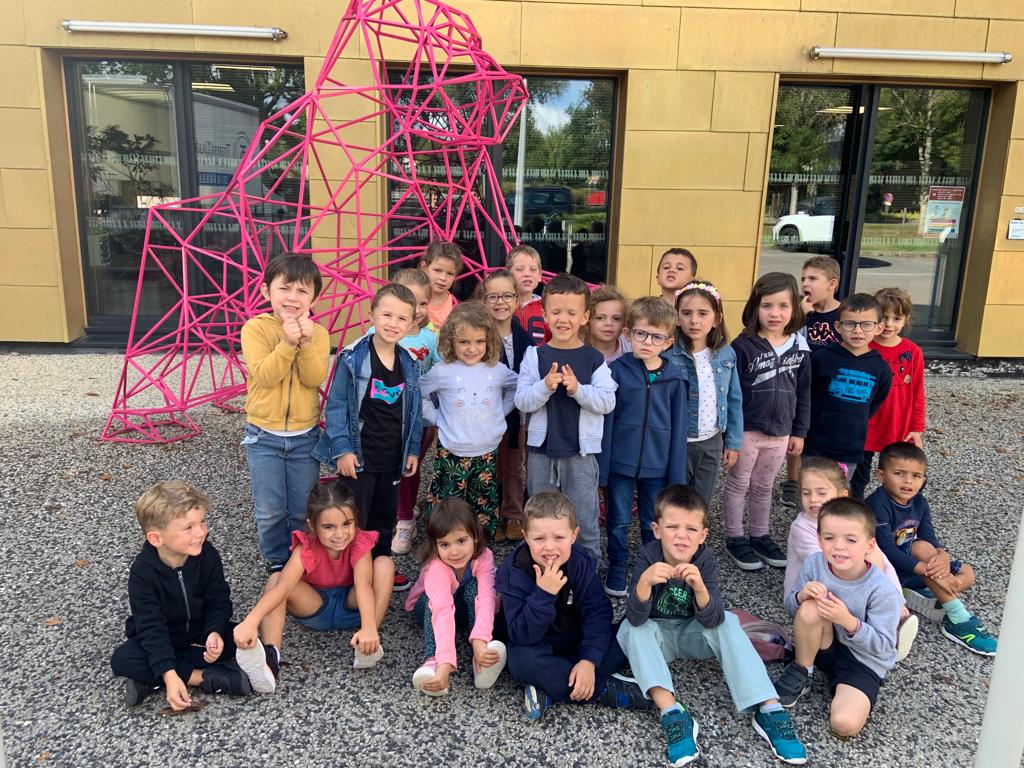 